100 Books To Read In Key Stage 1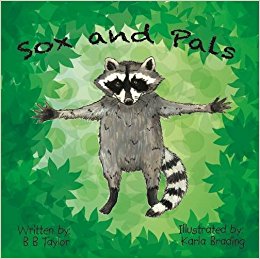 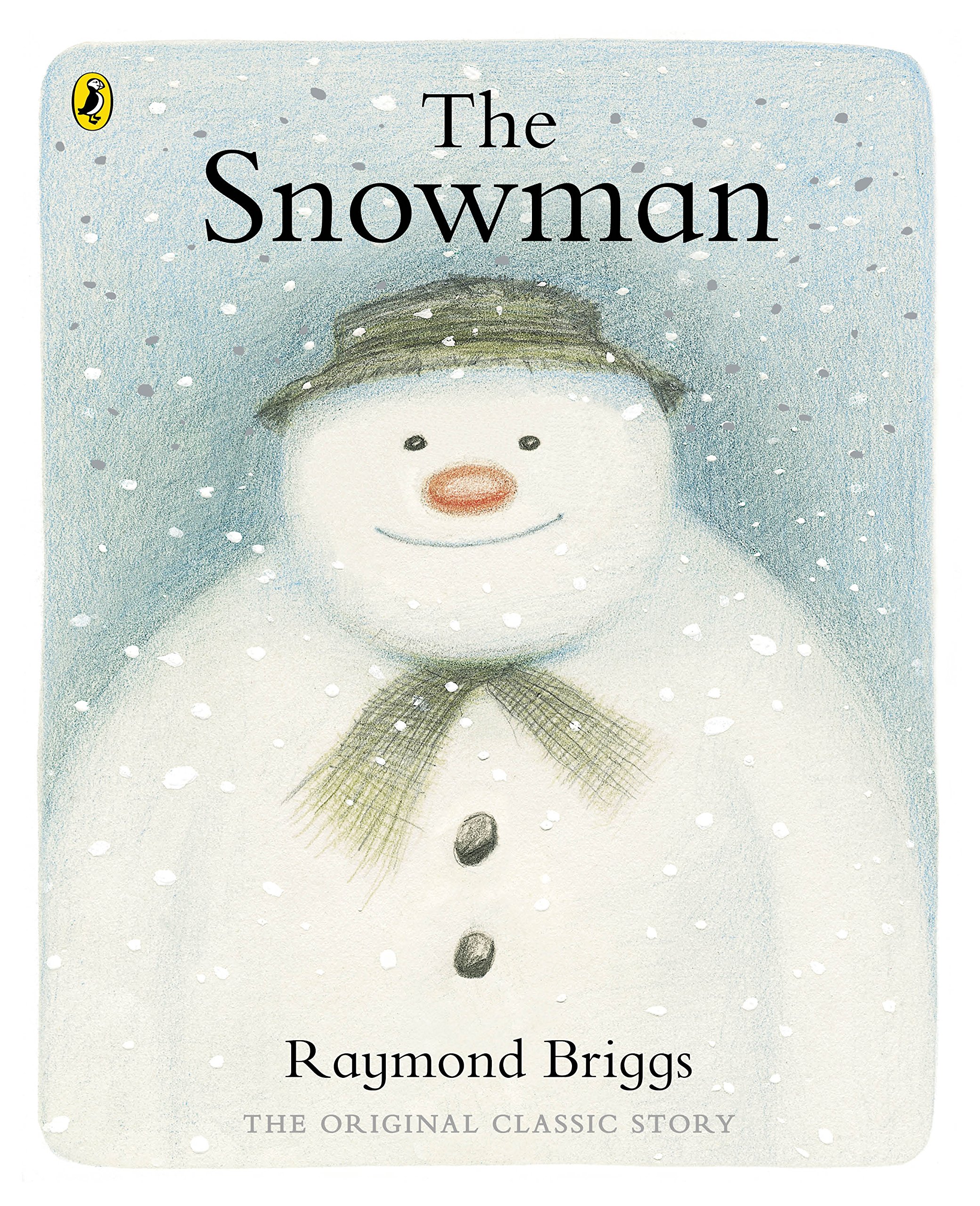 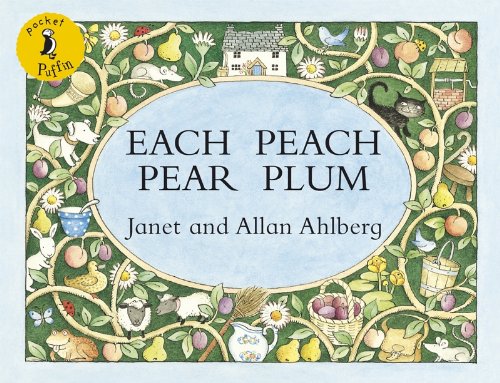 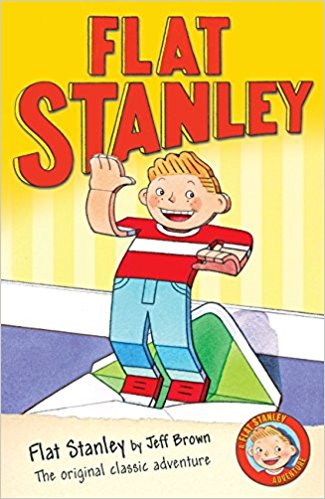 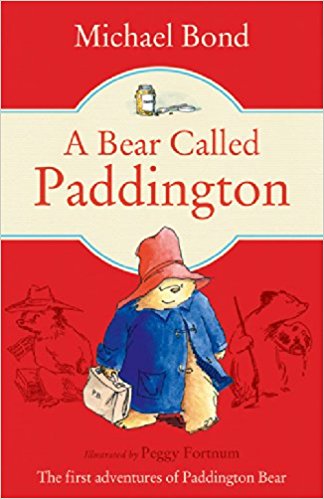 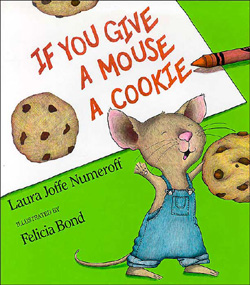 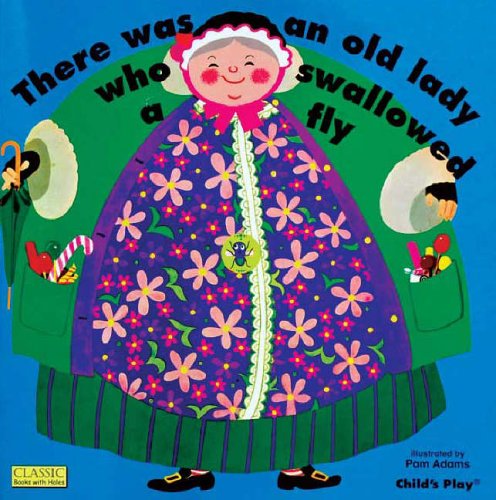 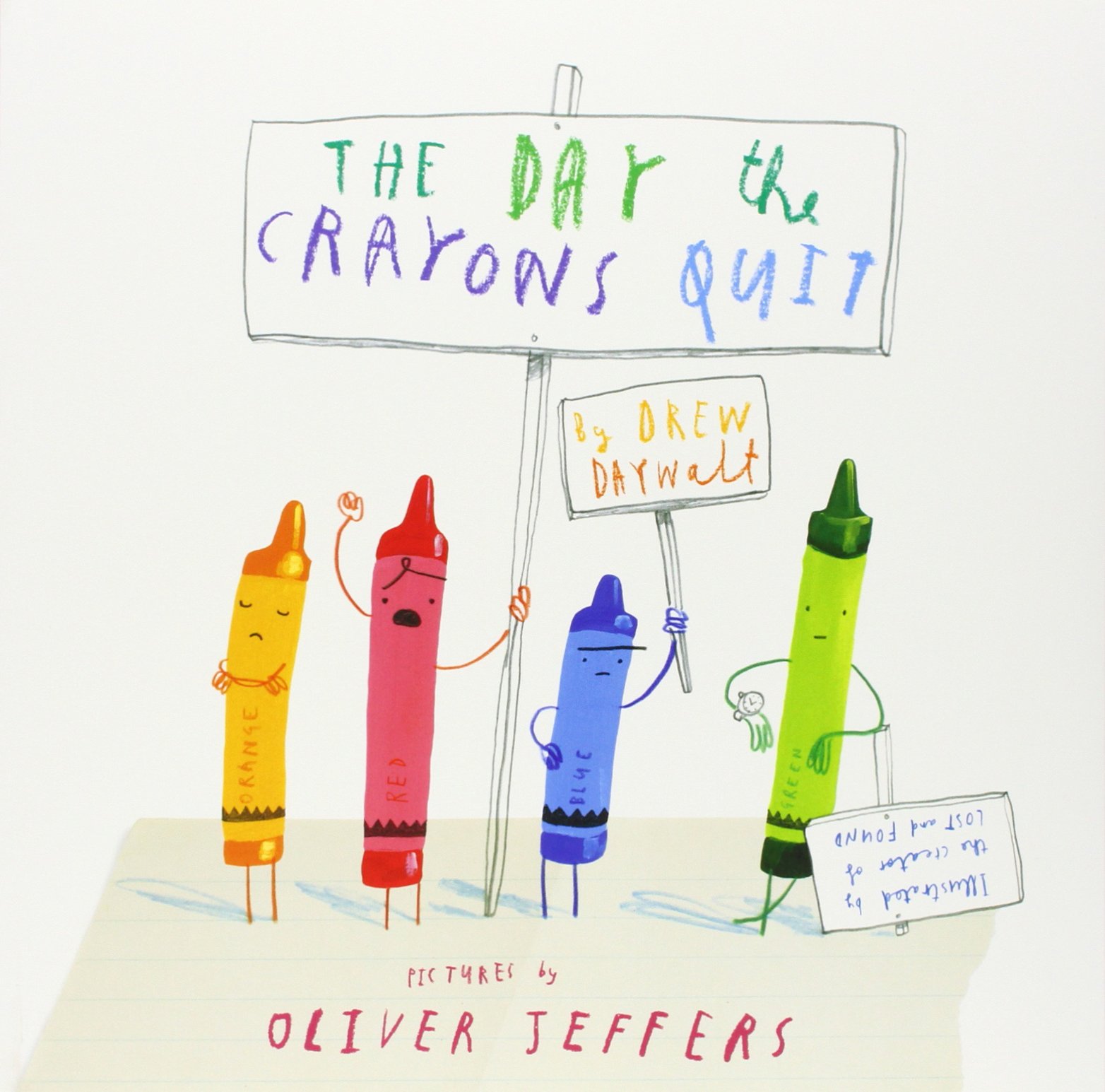 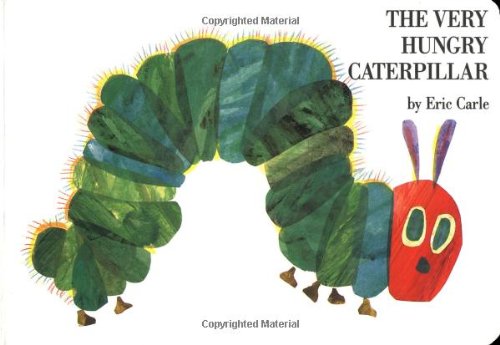 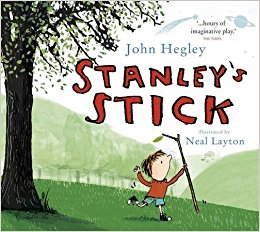 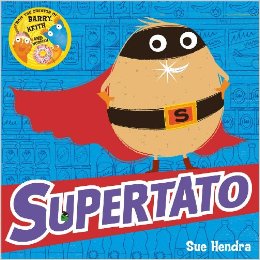 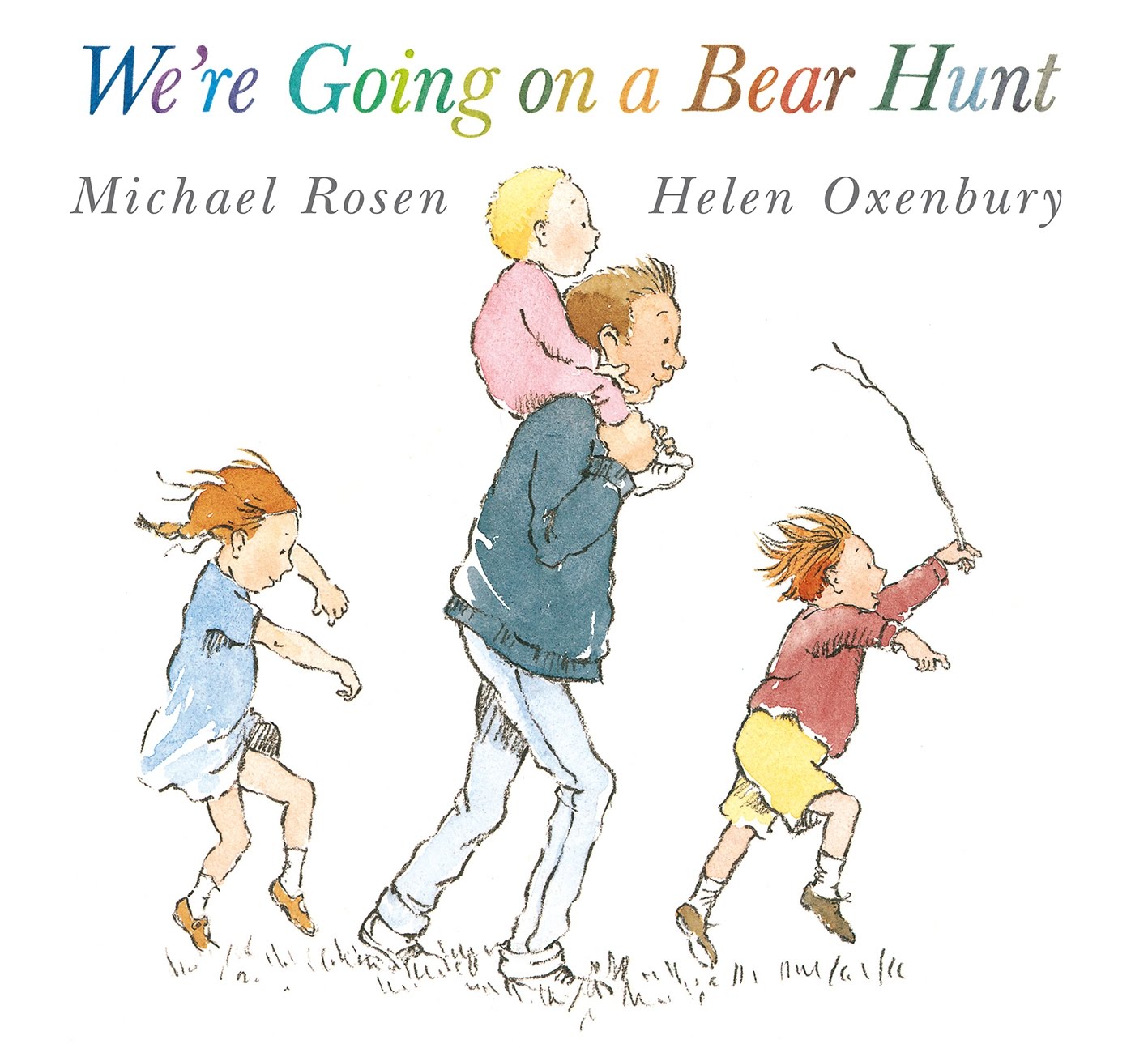 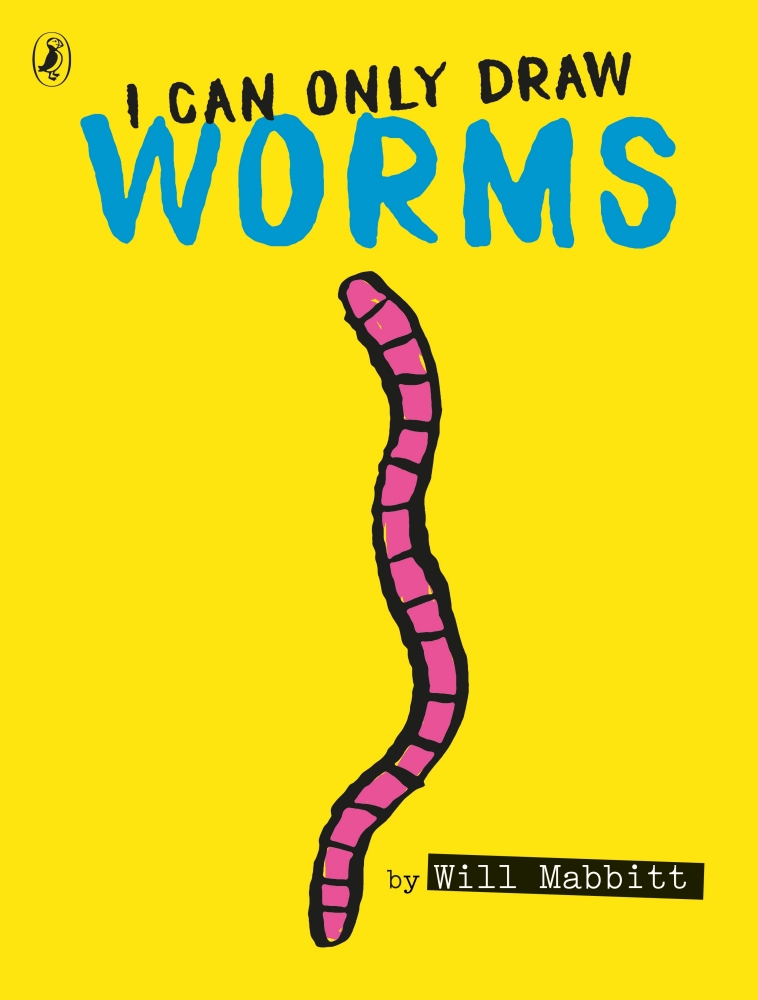 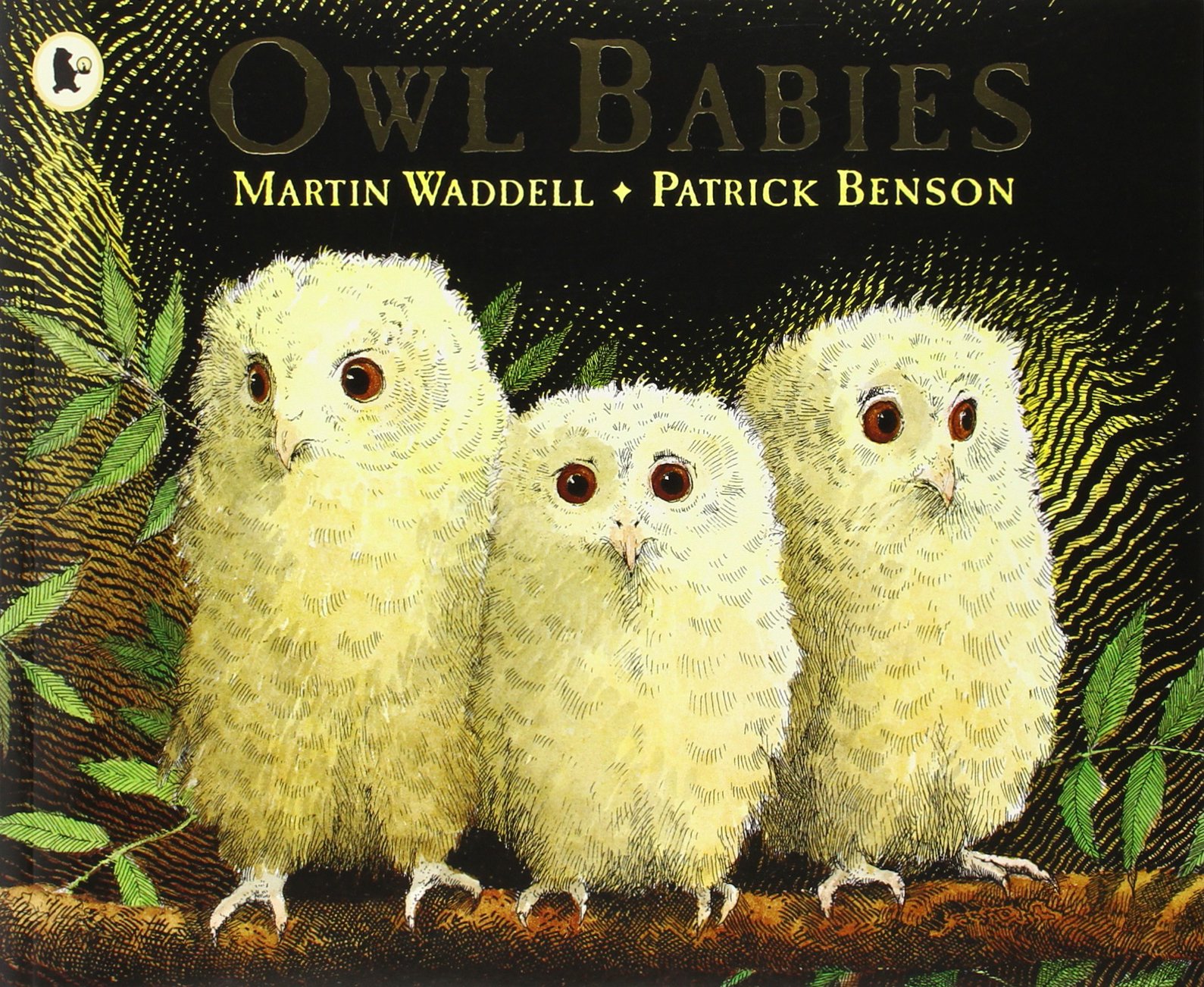 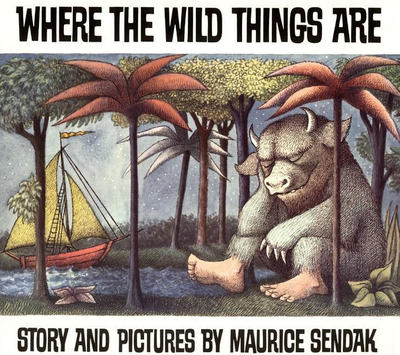 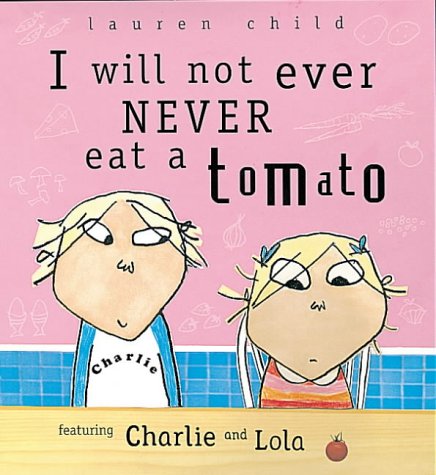 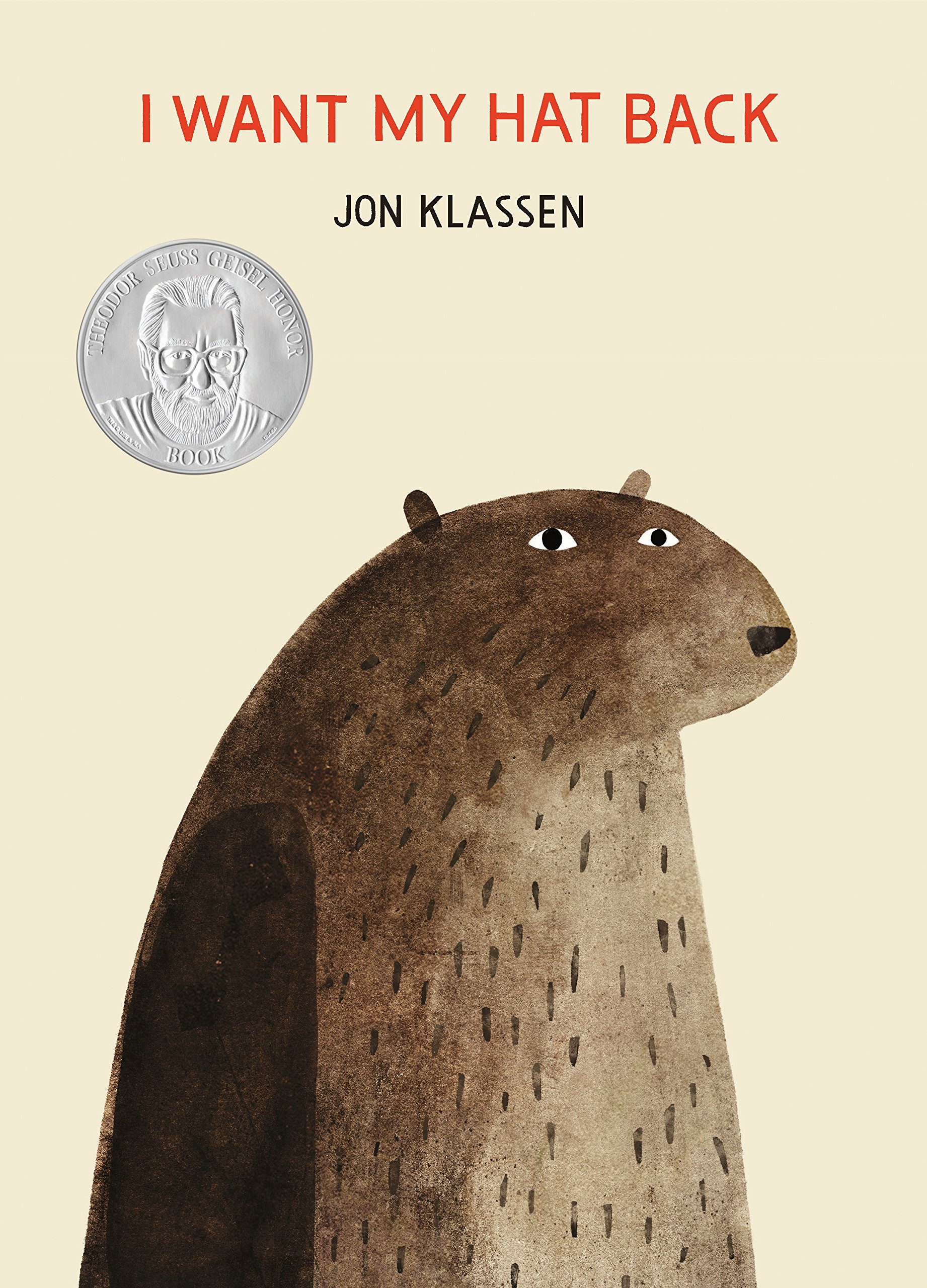 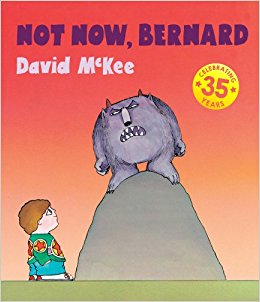 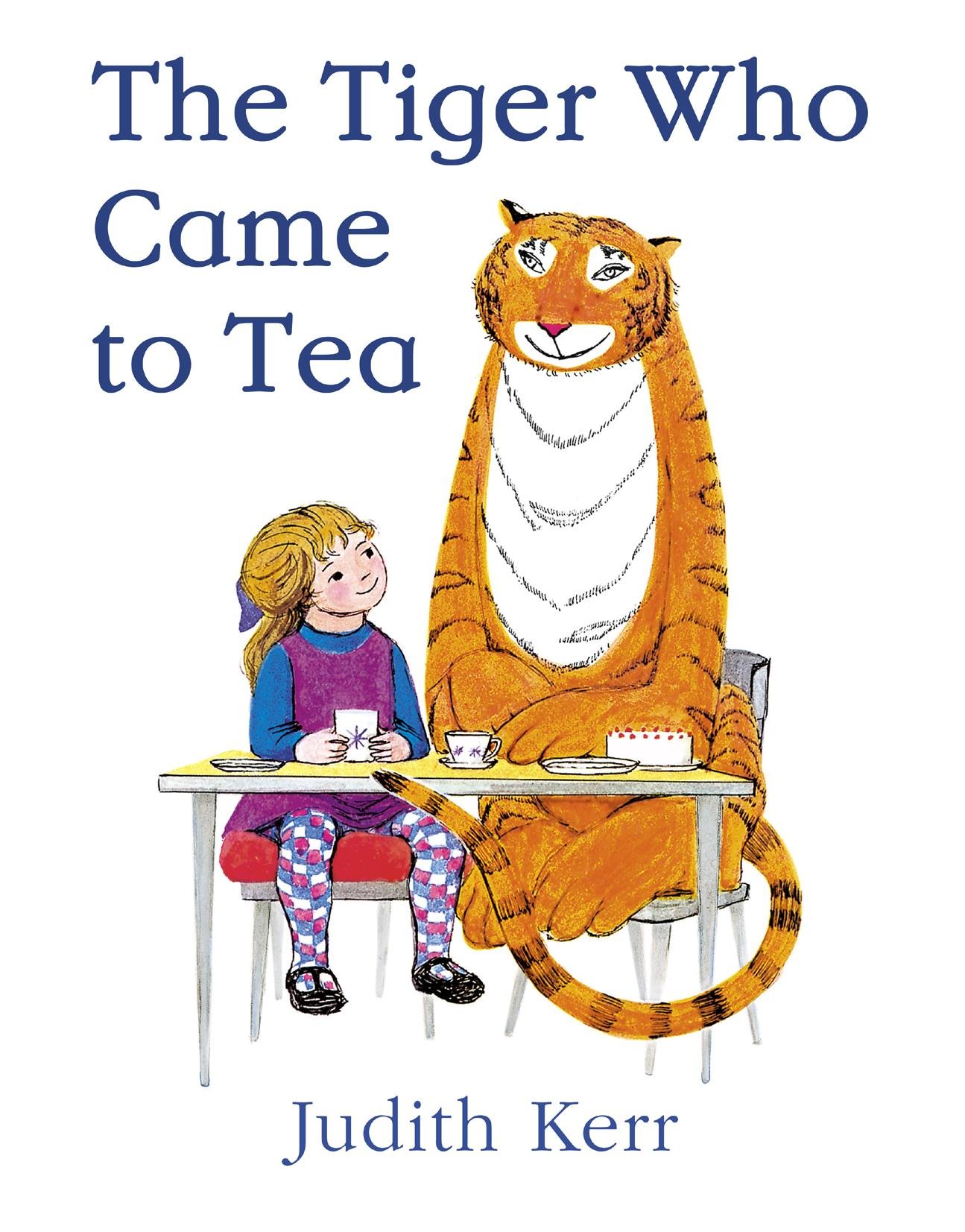 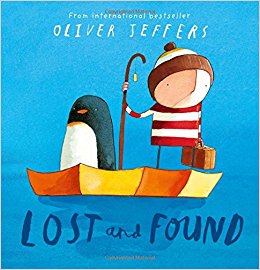 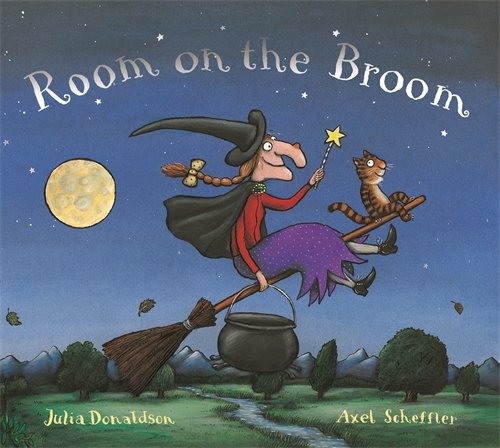 